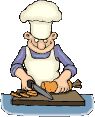 Все о питанииВ  учреждении разработано примерное меню, рассчитанное не менее чем на 2 недели, с учетом рекомендуемых среднесуточных норм питания в МБДОУ для двух возрастных категорий: для детей с 1 года до 3 летдля детей от 3 до 7 лет. Меню разрабатывается на основании САНПиН. Питание в МБДОУ удовлетворяет физиологическим потребностям детей в основных пищевых веществах и энергии (таблица 1).Таблица 1Нормы физиологических потребностей в энергии и пищевыхвеществах для детей возрастных групп<*> Потребности для детей первого года жизни в энергии, жирах, углеводах даны в расчете г/кг массы тела.<**> Потребности для детей первого года жизни, находящихся на искусственном вскармливании. 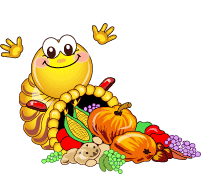 Режим питания детей в ДОУРаспределение энергетической ценности (калорийности) суточного рациона питания детей на отдельные приемы пищи в зависимости от их времени пребывания в ДОУ представлены в таблице В промежутке между завтраком и обедом рекомендуется дополнительный прием пищи – второй завтрак, включающий напиток или сок и (или) свежие фрукты.При составлении меню и расчетов калорийности соблюдается оптимальное соотношение 1:1:4 пищевых веществ (белков, жиров, углеводов).Ежедневно в меню МБДОУ включены: молоко, кисломолочные напитки, сметана, мясо, картофель, овощи, фрукты, соки, хлеб, крупы, сливочное и растительное масло, сахар, соль. Остальные продукты (творог, рыбу, сыр, яйцо и другие) – 2 - 3 раза в неделю.При отсутствии свежих овощей и фруктов включаются в меню соки.В ДОУ проводится круглогодичная искусственная C-витаминизация готовых блюд (из расчета для детей 1 - 3 лет - 35 мг, для детей 3 - 6 лет - 50,0 мг на порцию) или их обогащение витаминно-минеральными комплексами, специально предназначенными для этой цели (в соответствии с инструкцией и удостоверением о государственной регистрации) из расчета 50 - 75% от суточной потребности в витаминах в одной порции напитка либо использование поливитаминных препаратов специального назначения (детских), в соответствии с инструкцией по применению. Препараты витаминов вводят в третье блюдо (компот, кисель и т.п.) после его охлаждения до температуры 15 °C (для компота) и 35 °C (для киселя) непосредственно перед реализацией. Витаминизированные блюда не подогревают.Для обеспечения преемственности питания родителей информируют об ассортименте питания ребенка, вывешивая ежедневное меню.Показатели  
(в сутки)   0 - 3 
мес.4 - 6  
мес.4 - 6  
мес.7 - 12 
мес.1 - 2 
годаОт 2 лет 
до 3 лет3 - 7   
лет1Энергия (ккал)115 <*>115 <*>115 <*>110 <*>1200140018002Белок, г      ----3642543<*> в т.ч.  
животный (%)  -----70654<**> г/кг   
массы тела    2,22,62,62,9---6Жиры, г       6,5 <*>6 <*>6 <*>5,5 <*>40476014Углеводы, г   13 <*>13 <*>13 <*>13 <*>174203261Время приема пищиПриемы пищи в зависимости от длительности     
пребывания детей в ДО (11 - 12 часов)8.30   - 9.00         завтрак         10.30 - 11.00         второй завтрак  (питье)12.00 - 13.00         обед            15.15                 полдник <*>     16.15                 ужин            